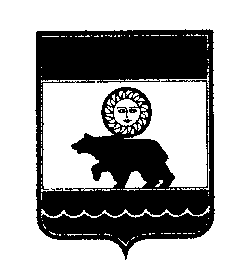 СОВЕТ КОЛПАШЕВСКОГО ГОРОДСКОГО ПОСЕЛЕНИЯ                                                            РЕШЕНИЕ                                             13 октября 2022 г.                                 № 35                                          г. Колпашево                                                                                              О внесении изменений в решение Совета Колпашевского городского поселенияот 30 ноября 2021 года № 49 «О бюджете муниципального образования «Колпашевское городское поселение» на 2022 год и на плановый период 2023 и 2024 годов»Рассмотрев представленный Главой Колпашевского городского поселения проект решения Совета Колпашевского городского поселения «О внесении изменений в решение Совета Колпашевского городского поселения от 30 ноября 2021 года № 49 «О бюджете муниципального образования «Колпашевское городское поселение» на 2022 год и на плановый период 2023 и 2024 годов», руководствуясь статьей 29 Устава муниципального образования «Колпашевское городское поселение», Положением о бюджетном процессе в муниципальном образовании «Колпашевское городское поселение», утвержденным решением Совета Колпашевского городского поселения от 23 декабря 2020 года № 34РЕШИЛ:1. Внести в решение Совета Колпашевского городского поселения от 30 ноября 2021 года № 49 «О бюджете муниципального образования «Колпашевское городское поселение» на 2022 год и на плановый период 2023 и 2024 годов» следующие изменения:1.1. Пункт 1 изложить в следующей редакции:«1. Утвердить основные характеристики бюджета муниципального образования «Колпашевское городское поселение» на 2022 год:1) общий объем доходов бюджета муниципального образования «Колпашевское городское поселение» в сумме 400 579,5 тыс. рублей, в том числе налоговые и неналоговые доходы в сумме 85 887,0 тыс. рублей, безвозмездные поступления в сумме 314 692,5 тыс. рублей;2) общий объем расходов бюджета муниципального образования «Колпашевское городское поселение» в сумме 405 072,8 тыс. рублей;3) дефицит бюджета муниципального образования «Колпашевское городское поселение» в сумме 4 493,3 тыс. рублей.».1.2. Приложение № 3 «Источники финансирования дефицита бюджета муниципального образования «Колпашевское городское поселение» на 2022 год и на плановый период 2023 и 2024 годов» изложить в редакции согласно приложению № 1 к настоящему решению.1.3. Приложение № 4 «Ведомственная структура расходов бюджета муниципального образования «Колпашевское городское поселение» на 2022 год и на плановый период 2023 и 2024 годов» изложить в редакции согласно приложению № 2 к настоящему решению.2. Настоящее решение вступает в силу с даты официального опубликования.3. Настоящее решение опубликовать в Ведомостях органов местного самоуправления Колпашевского городского поселения и разместить на официальном сайте органов местного самоуправления Колпашевского городского поселения.Глава Колпашевскогогородского поселения 					                                    А.В.ЩукинПредседатель Совета Колпашевского городского поселения                                                 А.Ф.Рыбалов
Приложение № 1 к решению Совета Колпашевскогогородского поселенияот 13.10.2022 № 35«Приложение № 3 УТВЕРЖДЕНОрешением Совета Колпашевского городского поселения от 30.11.2021 № 49Источники финансирования дефицита бюджета муниципального
образования «Колпашевское городское поселение» на 2022 год
и на плановый период 2023 и 2024 годов(тыс. рублей).»Приложение № 2 к решению Совета Колпашевского городского поселения от 13.10.2022 № 35 «Приложение № 4УТВЕРЖДЕНОрешением Совета Колпашевского городского поселения от 30.11.2021 № 49Ведомственная структура расходов бюджета муниципального образования «Колпашевское городское поселение» на 2022 год и на плановый период 2023 и 2024 годов    (тыс. рублей).»Наименование источников финансирования дефицита бюджетаСуммаСуммаСуммаНаименование источников финансирования дефицита бюджета2022 год2023 год2024 годИзменение остатков средств на счетах по учету средств местного бюджета4 493,30,00,0Увеличение прочих остатков денежных средств бюджетов городских поселений-400 579,5-143 166,4-143 487,1Уменьшение прочих остатков денежных средств бюджетов городских поселений405 072,8143 166,4143 487,1Итого: 4 493,30,00,0НаименованиеНаименованиеВедомствоРаздел, подразделЦелевая статьяВид расходовСуммаСуммаСуммаНаименованиеНаименованиеВедомствоРаздел, подразделЦелевая статьяВид расходов2022 год 2023 год2024 годВСЕГО РАСХОДОВВСЕГО РАСХОДОВ405 072,8143 166,4143 487,11. Администрация Колпашевского городского поселения1. Администрация Колпашевского городского поселения901377 273,4116 770,0117 090,7Общегосударственные вопросыОбщегосударственные вопросы010043 415,841 201,344 672,1Функционирование высшего должностного лица субъекта Российской Федерации и муниципального образованияФункционирование высшего должностного лица субъекта Российской Федерации и муниципального образования01021 897,91 793,91 793,9Непрограммное направление расходовНепрограммное направление расходов010298 0 00 000001 897,91 793,91 793,9Расходы на обеспечение органов местного самоуправления, Представительного органа муниципального образованияРасходы на обеспечение органов местного самоуправления, Представительного органа муниципального образования010298 0 01 000001 897,91 793,91 793,9Расходы на обеспечение деятельности (оказание муниципальных услуг) муниципальных учреждений, организаций, органов местного самоуправленияРасходы на обеспечение деятельности (оказание муниципальных услуг) муниципальных учреждений, организаций, органов местного самоуправления010298 0 01 000011 897,91 793,91 793,9Расходы на выплаты персоналу в целях обеспечения выполнения функций государственными (муниципальными) органами, казенными учреждениями, органами управления государственными внебюджетными фондамиРасходы на выплаты персоналу в целях обеспечения выполнения функций государственными (муниципальными) органами, казенными учреждениями, органами управления государственными внебюджетными фондами010298 0 01 000011001 897,91 793,91 793,9Расходы на выплаты персоналу государственных (муниципальных) органовРасходы на выплаты персоналу государственных (муниципальных) органов010298 0 01 000011201 897,91 793,91 793,9Функционирование Правительства Российской Федерации, высших исполнительных органов государственной власти субъектов Российской Федерации, местных администрацийФункционирование Правительства Российской Федерации, высших исполнительных органов государственной власти субъектов Российской Федерации, местных администраций010436 598,734 776,034 776,0Муниципальная программа "Совершенствование системы муниципального управления в Колпашевском районе"Муниципальная программа "Совершенствование системы муниципального управления в Колпашевском районе"010440 0 00 0000050,00,00,0Программа "Развитие муниципальной службы и кадрового потенциала"Программа "Развитие муниципальной службы и кадрового потенциала"010440 1 00 0000050,00,00,0Основное мероприятие "Повышение эффективности кадровой политики в муниципальном образовании "Колпашевский район"Основное мероприятие "Повышение эффективности кадровой политики в муниципальном образовании "Колпашевский район"010440 1 01 0000050,00,00,0Расходы на организацию профессионального образования и дополнительного профессионального образования (за счет средств дотации бюджетам муниципальных районов на поддержку мер по обеспечению сбалансированности бюджетов на командировочные расходы)Расходы на организацию профессионального образования и дополнительного профессионального образования (за счет средств дотации бюджетам муниципальных районов на поддержку мер по обеспечению сбалансированности бюджетов на командировочные расходы)010440 1 01 Д000350,00,00,0Расходы на выплаты персоналу в целях обеспечения выполнения функций государственными (муниципальными) органами, казенными учреждениями, органами управления государственными внебюджетными фондамиРасходы на выплаты персоналу в целях обеспечения выполнения функций государственными (муниципальными) органами, казенными учреждениями, органами управления государственными внебюджетными фондами010440 1 01 Д000310050,00,00,0Расходы на выплаты персоналу государственных (муниципальных) органовРасходы на выплаты персоналу государственных (муниципальных) органов010440 1 01 Д000312050,00,00,0Ведомственная целевая программа "Муниципальные кадры Колпашевского городского поселения"Ведомственная целевая программа "Муниципальные кадры Колпашевского городского поселения"010483 0 00 0000048,448,448,4Обеспечение профессиональной переподготовки, повышения квалификации муниципальных служащих, участие в обучающих семинарахОбеспечение профессиональной переподготовки, повышения квалификации муниципальных служащих, участие в обучающих семинарах010483 0 01 0000048,448,448,4Расходы на организацию профессионального образования и дополнительного профессионального образованияРасходы на организацию профессионального образования и дополнительного профессионального образования010483 0 01 0000348,448,448,4Закупка товаров, работ и услуг для обеспечения государственных (муниципальных) нуждЗакупка товаров, работ и услуг для обеспечения государственных (муниципальных) нужд010483 0 01 0000320048,448,448,4Иные закупки товаров, работ и услуг для обеспечения государственных (муниципальных) нуждИные закупки товаров, работ и услуг для обеспечения государственных (муниципальных) нужд010483 0 01 0000324048,448,448,4Непрограммное направление расходовНепрограммное направление расходов010498 0 00 0000036 500,334 727,634 727,6Расходы на обеспечение органов местного самоуправления, Представительного органа муниципального образованияРасходы на обеспечение органов местного самоуправления, Представительного органа муниципального образования010498 0 01 0000036 500,334 727,634 727,6Расходы на обеспечение деятельности (оказание муниципальных услуг) муниципальных учреждений, организаций, органов местного самоуправленияРасходы на обеспечение деятельности (оказание муниципальных услуг) муниципальных учреждений, организаций, органов местного самоуправления010498 0 01 0000135 957,034 084,334 084,3Расходы на выплаты персоналу в целях обеспечения выполнения функций государственными (муниципальными) органами, казенными учреждениями, органами управления государственными внебюджетными фондамиРасходы на выплаты персоналу в целях обеспечения выполнения функций государственными (муниципальными) органами, казенными учреждениями, органами управления государственными внебюджетными фондами010498 0 01 0000110031 797,229 974,529 974,5Расходы на выплаты персоналу государственных (муниципальных) органовРасходы на выплаты персоналу государственных (муниципальных) органов010498 0 01 0000112031 797,229 974,529 974,5Закупка товаров, работ и услуг для обеспечения государственных (муниципальных) нуждЗакупка товаров, работ и услуг для обеспечения государственных (муниципальных) нужд010498 0 01 000012004 114,44 069,84 069,8Иные закупки товаров, работ и услуг для обеспечения государственных (муниципальных) нуждИные закупки товаров, работ и услуг для обеспечения государственных (муниципальных) нужд010498 0 01 000012404 114,44 069,84 069,8Иные бюджетные ассигнованияИные бюджетные ассигнования010498 0 01 0000180045,440,040,0Уплата налогов, сборов и иных платежейУплата налогов, сборов и иных платежей010498 0 01 0000185045,440,040,0Компенсация расходов по оплате стоимости проезда и провоза багажа в пределах Российской Федерации к месту использования отпуска и обратноКомпенсация расходов по оплате стоимости проезда и провоза багажа в пределах Российской Федерации к месту использования отпуска и обратно010498 0 01 00002220,0320,0320,0Расходы на выплаты персоналу в целях обеспечения выполнения функций государственными (муниципальными) органами, казенными учреждениями, органами управления государственными внебюджетными фондамиРасходы на выплаты персоналу в целях обеспечения выполнения функций государственными (муниципальными) органами, казенными учреждениями, органами управления государственными внебюджетными фондами010498 0 01 00002100220,0320,0320,0Расходы на выплаты персоналу государственных (муниципальных) органовРасходы на выплаты персоналу государственных (муниципальных) органов010498 0 01 00002120220,0320,0320,0Расходы на опубликование нормативно - правовых актовРасходы на опубликование нормативно - правовых актов010498 0 01 00008323,3323,3323,3Закупка товаров, работ и услуг для обеспечения государственных (муниципальных) нуждЗакупка товаров, работ и услуг для обеспечения государственных (муниципальных) нужд010498 0 01 00008200323,3323,3323,3Иные закупки товаров, работ и услуг для обеспечения государственных (муниципальных) нуждИные закупки товаров, работ и услуг для обеспечения государственных (муниципальных) нужд010498 0 01 00008240323,3323,3323,3Обеспечение проведения выборов и референдумовОбеспечение проведения выборов и референдумов01071 414,60,00,0Ведомственная целевая программа «Оказание содействия муниципальным образованием «Колпашевский район» поселениям Колпашевского района в проведении выборов депутатов представительных органов поселений Колпашевского района» Ведомственная целевая программа «Оказание содействия муниципальным образованием «Колпашевский район» поселениям Колпашевского района в проведении выборов депутатов представительных органов поселений Колпашевского района» 010733 0 00 00000884,60,00,0Оказание содействия поселениям Колпашевского района в подготовке и проведении выборов депутатов представительных органов поселений Колпашевского районаОказание содействия поселениям Колпашевского района в подготовке и проведении выборов депутатов представительных органов поселений Колпашевского района010733 0 01 00000884,60,00,0Иные бюджетные ассигнованияИные бюджетные ассигнования010733 0 01 00000800884,60,00,0Специальные расходыСпециальные расходы010733 0 01 00000880884,60,00,0Непрограммное направление расходовНепрограммное направление расходов010798 0 00 00000530,00,00,0Прочие мероприятияПрочие мероприятия010798 0 09 00000530,00,00,0Проведение выборов в представительные органы муниципального образованияПроведение выборов в представительные органы муниципального образования010798 0 09 00705530,00,00,0Закупка товаров, работ и услуг для обеспечения государственных (муниципальных) нуждЗакупка товаров, работ и услуг для обеспечения государственных (муниципальных) нужд010798 0 09 0070520030,00,00,0Иные закупки товаров, работ и услуг для обеспечения государственных (муниципальных) нуждИные закупки товаров, работ и услуг для обеспечения государственных (муниципальных) нужд010798 0 09 0070524030,00,00,0Иные бюджетные ассигнованияИные бюджетные ассигнования010798 0 09 00705800500,00,00,0Специальные расходыСпециальные расходы010798 0 09 00705880500,00,00,0Резервные фондыРезервные фонды0111751,91 000,01 000,0Непрограммное направление расходовНепрограммное направление расходов011198 0 00 00000751,91 000,01 000,0Резервные фонды местных администрацийРезервные фонды местных администраций011198 0 00 00200751,91 000,01 000,0Иные бюджетные ассигнованияИные бюджетные ассигнования011198 0 00 00200800751,91 000,01 000,0Резервные средстваРезервные средства011198 0 00 00200870751,91 000,01 000,0Другие общегосударственные вопросыДругие общегосударственные вопросы01132 752,73 631,47 102,2Непрограммное направление расходовНепрограммное направление расходов011398 0 00 000002 752,73 631,47 102,2Условно утвержденные расходыУсловно утвержденные расходы011398 0 00 002010,03 454,76 925,5Иные бюджетные ассигнованияИные бюджетные ассигнования011398 0 00 002018000,03 454,76 925,5Резервные средстваРезервные средства011398 0 00 002018700,03 454,76 925,5Прочие мероприятияПрочие мероприятия011398 0 09 000002 752,7176,7176,7Расходы на оплату членских взносов Ассоциации "Совет муниципальных образований Томской области" Расходы на оплату членских взносов Ассоциации "Совет муниципальных образований Томской области" 011398 0 09 00702109,4109,4109,4Иные бюджетные ассигнованияИные бюджетные ассигнования011398 0 09 00702800109,4109,4109,4Уплата налогов, сборов и иных платежейУплата налогов, сборов и иных платежей011398 0 09 00702850109,4109,4109,4Расходы на организацию и проведение мероприятий, связанных с награждением и присвоением почётных званий муниципального образования "Колпашевское городское поселение"Расходы на организацию и проведение мероприятий, связанных с награждением и присвоением почётных званий муниципального образования "Колпашевское городское поселение"011398 0 09 0070367,367,367,3Закупка товаров, работ и услуг для обеспечения государственных (муниципальных) нуждЗакупка товаров, работ и услуг для обеспечения государственных (муниципальных) нужд011398 0 09 0070320038,338,338,3Иные закупки товаров, работ и услуг для обеспечения государственных (муниципальных) нуждИные закупки товаров, работ и услуг для обеспечения государственных (муниципальных) нужд011398 0 09 0070324038,338,338,3Социальное обеспечение и иные выплаты населениюСоциальное обеспечение и иные выплаты населению011398 0 09 0070330029,029,029,0Публичные нормативные выплаты гражданам несоциального характераПубличные нормативные выплаты гражданам несоциального характера011398 0 09 0070333029,029,029,0Расходы на исполнение судебных актов, предусматривающих обращение взыскания на средства местного бюджета по денежным обязательствам Администрации Колпашевского городского поселенияРасходы на исполнение судебных актов, предусматривающих обращение взыскания на средства местного бюджета по денежным обязательствам Администрации Колпашевского городского поселения011398 0 09 007362 576,00,00,0Иные бюджетные ассигнованияИные бюджетные ассигнования011398 0 09 007368002 576,00,00,0Исполнение судебных актовИсполнение судебных актов011398 0 09 007368302 576,00,00,0Национальная безопасность и правоохранительная деятельностьНациональная безопасность и правоохранительная деятельность0300715,1637,7637,7Защита населения и территории от чрезвычайных ситуаций природного и техногенного характера, пожарная безопасностьЗащита населения и территории от чрезвычайных ситуаций природного и техногенного характера, пожарная безопасность0310715,1637,7637,7Ведомственная целевая программа "Обеспечение безопасности жизнедеятельности населения на территории Колпашевского городского поселения"Ведомственная целевая программа "Обеспечение безопасности жизнедеятельности населения на территории Колпашевского городского поселения"031084 0 00 00000715,1637,7637,7Обеспечение безопасности жизнедеятельности населения на территории Колпашевского городского поселенияОбеспечение безопасности жизнедеятельности населения на территории Колпашевского городского поселения031084 0 01 00000715,1637,7637,7Закупка товаров, работ и услуг для обеспечения государственных (муниципальных) нуждЗакупка товаров, работ и услуг для обеспечения государственных (муниципальных) нужд031084 0 01 0000200715,1637,7637,7Иные закупки товаров, работ и услуг для обеспечения государственных (муниципальных) нуждИные закупки товаров, работ и услуг для обеспечения государственных (муниципальных) нужд031084 0 01 00000240715,1637,7637,7Национальная экономикаНациональная экономика040084 081,314 410,111 260,0ТранспортТранспорт040822 759,21 944,21 944,2Муниципальная программа "Развитие транспортной инфраструктуры в Колпашевском районе"Муниципальная программа "Развитие транспортной инфраструктуры в Колпашевском районе"040849 0 00 0000020 000,00,00,0Подпрограмма "Организация транспортного обслуживания населения Колпашевского района"Подпрограмма "Организация транспортного обслуживания населения Колпашевского района"040849 2 00 0000020 000,00,00,0Основное мероприятие "Содействие в создании условий для предоставления транспортных услуг населению и организации транспортного обслуживания населения"Основное мероприятие "Содействие в создании условий для предоставления транспортных услуг населению и организации транспортного обслуживания населения"040849 2 01 0000020 000,00,00,0Организации транспортного обслуживания населения Колпашевского городского поселения автомобильным транспортомОрганизации транспортного обслуживания населения Колпашевского городского поселения автомобильным транспортом040849 2 01 0040920 000,00,00,0Закупка товаров, работ и услуг для обеспечения государственных (муниципальных) нуждЗакупка товаров, работ и услуг для обеспечения государственных (муниципальных) нужд040849 2 01 0040920020 000,00,00,0Иные закупки товаров, работ и услуг для обеспечения государственных (муниципальных) нуждИные закупки товаров, работ и услуг для обеспечения государственных (муниципальных) нужд040849 2 01 0040924020 000,00,00,0Ведомственная целевая программа "Обеспечение транспортной доступности населения мкр. Рейд с. Тогур в навигационный период" Ведомственная целевая программа "Обеспечение транспортной доступности населения мкр. Рейд с. Тогур в навигационный период" 040885 0 00 000002 128,11 911,21 911,2Организация перевозок пассажиров речным транспортом с доступной для населения провозной платойОрганизация перевозок пассажиров речным транспортом с доступной для населения провозной платой040885 0 01 000002 076,61 861,61 861,6Иные бюджетные ассигнованияИные бюджетные ассигнования040885 0 01 000008002 076,61 861,61 861,6Субсидии юридическим лицам (кроме некоммерческих организаций), индивидуальным предпринимателям, физическим лицам-производителям товаров, работ, услугСубсидии юридическим лицам (кроме некоммерческих организаций), индивидуальным предпринимателям, физическим лицам-производителям товаров, работ, услуг040885 0 01 000008102 076,61 861,61 861,6Траление причаловТраление причалов040885 0 03 0000051,549,649,6Закупка товаров, работ и услуг для обеспечения государственных (муниципальных) нуждЗакупка товаров, работ и услуг для обеспечения государственных (муниципальных) нужд040885 0 03 0000020051,549,649,6Иные закупки товаров, работ и услуг для обеспечения государственных (муниципальных) нуждИные закупки товаров, работ и услуг для обеспечения государственных (муниципальных) нужд040885 0 03 0000024051,549,649,6Непрограммное направление расходовНепрограммное направление расходов040898 0 00 00000631,133,033,0Прочие мероприятияПрочие мероприятия040898 0 09 00000631,133,033,0Создание условий для предоставления транспортных услуг населению и организации транспортного обслуживания населения в границах поселенияСоздание условий для предоставления транспортных услуг населению и организации транспортного обслуживания населения в границах поселения040898 0 09 00739631,133,033,0Закупка товаров, работ и услуг для обеспечения государственных (муниципальных) нуждЗакупка товаров, работ и услуг для обеспечения государственных (муниципальных) нужд040898 0 09 00739200631,133,033,0Иные закупки товаров, работ и услуг для обеспечения государственных (муниципальных) нуждИные закупки товаров, работ и услуг для обеспечения государственных (муниципальных) нужд040898 0 09 00739240631,133,033,0Дорожное хозяйство (дорожные фонды)Дорожное хозяйство (дорожные фонды)040959 872,112 465,99 315,8Муниципальная программа "Развитие транспортной инфраструктуры в Колпашевском районе"Муниципальная программа "Развитие транспортной инфраструктуры в Колпашевском районе"040949 0 00 0000039 312,20,00,0Подпрограмма "Приведение в нормативное состояние автомобильных дорог общего пользования местного значения"Подпрограмма "Приведение в нормативное состояние автомобильных дорог общего пользования местного значения"040949 1 00 0000039 312,20,00,0Основное мероприятие "Содействие в осуществлении дорожной деятельности в отношении автомобильных дорог местного значения, осуществлении муниципального контроля за сохранностью автомобильных дорог местного значения, и обеспечении безопасности дорожного движения на них, а также осуществлении иных полномочий в области использования автомобильных дорог и осуществления дорожной деятельности в соответствии с законодательством Российской Федерации"Основное мероприятие "Содействие в осуществлении дорожной деятельности в отношении автомобильных дорог местного значения, осуществлении муниципального контроля за сохранностью автомобильных дорог местного значения, и обеспечении безопасности дорожного движения на них, а также осуществлении иных полномочий в области использования автомобильных дорог и осуществления дорожной деятельности в соответствии с законодательством Российской Федерации"040949 1 01 0000039 312,20,00,0Предоставление бюджетам муниципальных образований Колпашевского района иных межбюджетных трансфертов на осуществление дорожной деятельности в отношении автомобильных дорог общего пользования местного значения в границах населенных пунктовПредоставление бюджетам муниципальных образований Колпашевского района иных межбюджетных трансфертов на осуществление дорожной деятельности в отношении автомобильных дорог общего пользования местного значения в границах населенных пунктов040949 1 01 004043 795,30,00,0Закупка товаров, работ и услуг для обеспечения государственных (муниципальных) нуждЗакупка товаров, работ и услуг для обеспечения государственных (муниципальных) нужд040949 1 01 004042003 795,30,00,0Иные закупки товаров, работ и услуг для обеспечения государственных (муниципальных) нуждИные закупки товаров, работ и услуг для обеспечения государственных (муниципальных) нужд040949 1 01 004042403 795,30,00,0Капитальный ремонт и (или) ремонт автомобильных дорог общего пользования местного значенияКапитальный ремонт и (или) ремонт автомобильных дорог общего пользования местного значения040949 1 01 4093033 741,10,00,0Закупка товаров, работ и услуг для обеспечения государственных (муниципальных) нуждЗакупка товаров, работ и услуг для обеспечения государственных (муниципальных) нужд040949 1 01 4093020033 741,10,00,0Иные закупки товаров, работ и услуг для обеспечения государственных (муниципальных) нуждИные закупки товаров, работ и услуг для обеспечения государственных (муниципальных) нужд040949 1 01 4093024033 741,10,00,0Капитальный ремонт и (или) ремонт автомобильных дорог общего пользования местного значения (в рамках софинансирования)Капитальный ремонт и (или) ремонт автомобильных дорог общего пользования местного значения (в рамках софинансирования)040949 1 01 S09301 775,80,00,0Закупка товаров, работ и услуг для обеспечения государственных (муниципальных) нуждЗакупка товаров, работ и услуг для обеспечения государственных (муниципальных) нужд040949 1 01 S09302001 775,80,00,0Иные закупки товаров, работ и услуг для обеспечения государственных (муниципальных) нуждИные закупки товаров, работ и услуг для обеспечения государственных (муниципальных) нужд040949 1 01 S09302401 775,80,00,0Ведомственная целевая программа "Дороги муниципального образования "Колпашевское городское поселение" и инженерные сооружения на них"Ведомственная целевая программа "Дороги муниципального образования "Колпашевское городское поселение" и инженерные сооружения на них"040986 0 00 0000020 559,912 465,99 315,8Поддержание автомобильных дорог поселения в состоянии пригодном к эксплуатацииПоддержание автомобильных дорог поселения в состоянии пригодном к эксплуатации040986 0 01 0000020 032,911 938,98 788,8Закупка товаров, работ и услуг для обеспечения государственных (муниципальных) нуждЗакупка товаров, работ и услуг для обеспечения государственных (муниципальных) нужд040986 0 01 0000020020 032,911 938,98 788,8Иные закупки товаров, работ и услуг для обеспечения государственных (муниципальных) нуждИные закупки товаров, работ и услуг для обеспечения государственных (муниципальных) нужд040986 0 01 0000024020 032,911 938,98 788,8Устройство зимних автомобильных дорог и пешеходных тротуаровУстройство зимних автомобильных дорог и пешеходных тротуаров040986 0 02 00000527,0527,0527,0Закупка товаров, работ и услуг для обеспечения государственных (муниципальных) нуждЗакупка товаров, работ и услуг для обеспечения государственных (муниципальных) нужд040986 0 02 00000200527,0527,0527,0Иные закупки товаров, работ и услуг для обеспечения государственных (муниципальных) нуждИные закупки товаров, работ и услуг для обеспечения государственных (муниципальных) нужд040986 0 02 00000240527,0527,0527,0Другие вопросы в области национальной экономикиДругие вопросы в области национальной экономики04121 450,00,00,0Непрограммное направление расходовНепрограммное направление расходов041298 0 00 000001 450,00,00,0Прочие мероприятияПрочие мероприятия041298 0 09 000001 450,00,00,0Расходы на подготовку проектов изменений в генеральный план и правила землепользования и застройки Расходы на подготовку проектов изменений в генеральный план и правила землепользования и застройки 041298 0 09 00727910,00,00,0Закупка товаров, работ и услуг для обеспечения государственных (муниципальных) нуждЗакупка товаров, работ и услуг для обеспечения государственных (муниципальных) нужд041298 0 09 00727200910,00,00,0Иные закупки товаров, работ и услуг для обеспечения государственных (муниципальных) нуждИные закупки товаров, работ и услуг для обеспечения государственных (муниципальных) нужд041298 0 09 00727240910,00,00,0Подготовка документации по планировке и межеванию территорий населенных пунктов поселенияПодготовка документации по планировке и межеванию территорий населенных пунктов поселения041298 0 09 00738540,00,00,0Закупка товаров, работ и услуг для обеспечения государственных (муниципальных) нуждЗакупка товаров, работ и услуг для обеспечения государственных (муниципальных) нужд041298 0 09 00738200540,00,00,0Иные закупки товаров, работ и услуг для обеспечения государственных (муниципальных) нуждИные закупки товаров, работ и услуг для обеспечения государственных (муниципальных) нужд041298 0 09 00738240540,00,00,0Жилищно-коммунальное хозяйство0500173 764,819 004,219 004,2Жилищное хозяйство05011 500,01 500,01 500,0Ведомственная целевая программа "Капитальный ремонт муниципального жилищного фонда" 050187 0 00 000001 500,01 500,01 500,0Капитальный ремонт муниципального жилищного фонда050187 0 01 000001 500,01 500,01 500,0Закупка товаров, работ и услуг для обеспечения государственных (муниципальных) нужд050187 0 01 000002001 500,01 500,01 500,0Иные закупки товаров, работ и услуг для обеспечения государственных (муниципальных) нужд050187 0 01 000002401 500,01 500,01 500,0Коммунальное хозяйство05029 011,63 100,03 100,0Муниципальная программа "Развитие коммунальной инфраструктуры Колпашевского района"050248 0 00 000005 901,70,00,0Основное мероприятие "Содействие в организации электро-, тепло-, газо-, водоснабжения населения и водоотведения в границах поселений"050248 0 01 000005 901,70,00,0Закупка товаров, работ и услуг для обеспечения государственных (муниципальных) нужд050248 0 01 000002003 726,50,00,0Иные закупки товаров, работ и услуг для обеспечения государственных (муниципальных) нужд050248 0 01 000002403 726,50,00,0Проведение капитального ремонта объектов коммунальной инфраструктуры в целях подготовки хозяйственного комплекса Томской области к безаварийному прохождению отопительного сезона050248 0 01 409101 877,00,00,0Закупка товаров, работ и услуг для обеспечения государственных (муниципальных) нужд050248 0 01 409102001 877,00,00,0Иные закупки товаров, работ и услуг для обеспечения государственных (муниципальных) нужд050248 0 01 409102401 877,00,00,0Проведение капитального ремонта объектов коммунальной инфраструктуры в целях подготовки хозяйственного комплекса Томской области к безаварийному прохождению отопительного сезона (в рамках софинансирования)050248 0 01 S0910298,20,00,0Закупка товаров, работ и услуг для обеспечения государственных (муниципальных) нужд050248 0 01 S0910200298,20,00,0Иные закупки товаров, работ и услуг для обеспечения государственных (муниципальных) нужд050248 0 01 S0910240298,20,00,0Ведомственная целевая программа "Организация мероприятий в области коммунального хозяйства" 050288 0 00 000003 027,63 100,03 100,0Осуществление мероприятий в области коммунального хозяйства050288 0 01 000003 027,63 100,03 100,0Закупка товаров, работ и услуг для обеспечения государственных (муниципальных) нужд050288 0 01 000002003 027,63 100,03 100,0Иные закупки товаров, работ и услуг для обеспечения государственных (муниципальных) нужд050288 0 01 000002403 027,63 100,03 100,0Непрограммное направление расходов050299 0 00 0000082,30,00,0Резервные фонды исполнительного органа государственной власти субъекта Российской Федерации050299 0 02 0000082,30,00,0Резервный фонд финансирования непредвиденных расходов Администрации Томской области050299 0 02 0200082,30,00,0Иные бюджетные ассигнования050299 0 02 0200080082,30,00,0Субсидии юридическим лицам (кроме некоммерческих организаций), индивидуальным предпринимателям, физическим лицам-производителям товаров, работ, услуг050299 0 02 0200081082,30,00,0Благоустройство0503163 253,214 404,214 404,2Государственная программа "Эффективное управление региональными финансами, государственными закупками и совершенствование межбюджетных отношений в Томской области"050321 0 00 000002 000,00,00,0Подпрограмма "Совершенствование финансовой грамотности и развитие инициативного бюджетирования на территории Томской области"050321 4 00 000002 000,00,00,0Основное мероприятие "Содействие в реализации в муниципальных образованиях Томской области инициативных проектов, предложенных населением Томской области"050321 4 82 000002 000,00,00,0Финансовая поддержка инициативного проекта Колпашевского городского поселения "Обустройство уличного освещения в г. Колпашево по ул. Гоголя"050321 4 82 411211 000,00,00,0Закупка товаров, работ и услуг для обеспечения государственных (муниципальных) нужд050321 4 82 411212001 000,00,00,0Иные закупки товаров, работ и услуг для обеспечения государственных (муниципальных) нужд050321 4 82 411212401 000,00,00,0Финансовая поддержка инициативного проекта Колпашевского городского поселения "Обустройство ограждения кладбища в с. Тогур, ул. Тургенева 30/1 (2 этап)"050321 4 82 411221 000,00,00,0Закупка товаров, работ и услуг для обеспечения государственных (муниципальных) нужд050321 4 82 411222001 000,00,00,0Иные закупки товаров, работ и услуг для обеспечения государственных (муниципальных) нужд050321 4 82 411222401 000,00,00,0Муниципальная программа "Развитие коммунальной инфраструктуры Колпашевского района"050348 0 00 00000390,00,00,0Основное мероприятие "Содействие в организации электро-, тепло-, газо-, водоснабжения населения и водоотведения в границах поселений"050348 0 01 00000390,00,00,0Закупка товаров, работ и услуг для обеспечения государственных (муниципальных) нужд050348 0 01 00000200390,00,00,0Иные закупки товаров, работ и услуг для обеспечения государственных (муниципальных) нужд050348 0 01 00000240390,00,00,0Муниципальная программа "Формирование современной городской среды на территории муниципального образования "Колпашевский район"050350 0 00 000002 520,00,00,0Основное мероприятие "Содействие в реализации мероприятий, направленных на улучшение состояния благоустройства территории муниципального образования "Колпашевский район"050350 0 03 000002 520,00,00,0Закупка товаров, работ и услуг для обеспечения государственных (муниципальных) нужд050350 0 03 000002002 520,00,00,0Иные закупки товаров, работ и услуг для обеспечения государственных (муниципальных) нужд050350 0 03 000002402 520,00,00,0Муниципальная программа "Формирование современной городской среды Колпашевского городского поселения на 2018-2024 г.г."050352 0 00 00000138 905,50,00,0Основное мероприятие "Разработка дизайн-проекта, проектной документации по участию в конкурсе "Малые города"050352 0 01 00000769,50,00,0Закупка товаров, работ и услуг для обеспечения государственных (муниципальных) нужд050352 0 01 00000200769,50,00,0Иные закупки товаров, работ и услуг для обеспечения государственных (муниципальных) нужд050352 0 01 00000240769,50,00,0Основное мероприятие "Авторский надзор и строительный контроль выполнения работ по благоустройству общественных территорий"050352 0 02 00000232,70,00,0Закупка товаров, работ и услуг для обеспечения государственных (муниципальных) нужд050352 0 02 00000200232,70,00,0Иные закупки товаров, работ и услуг для обеспечения государственных (муниципальных) нужд050352 0 02 00000240232,70,00,0Региональный проект "Формирование комфортной городской среды"050352 0 F2 00000137 903,30,00,0Создание комфортной городской среды в малых городах и исторических поселениях - победителях Всероссийского конкурса лучших проектов создания комфортной городской среды050352 0 F2 5424078 208,40,00,0Закупка товаров, работ и услуг для обеспечения государственных (муниципальных) нужд050352 0 F2 5424020078 208,40,00,0Иные закупки товаров, работ и услуг для обеспечения государственных (муниципальных) нужд050352 0 F2 5424024078 208,40,00,0Создание комфортной городской среды в малых городах и исторических поселениях - победителях Всероссийского конкурса лучших проектов создания комфортной городской среды за счет средств резервного фонда Правительства Российской 050352 0 F2 5424F40 600,00,00,0Закупка товаров, работ и услуг для обеспечения государственных (муниципальных) нужд050352 0 F2 5424F20040 600,00,00,0Иные закупки товаров, работ и услуг для обеспечения государственных (муниципальных) нужд050352 0 F2 5424F24040 600,00,00,0Реализация программ формирования современной городской среды050352 0 F2 5555019 094,90,00,0Закупка товаров, работ и услуг для обеспечения государственных (муниципальных) нужд050352 0 F2 5555020019 094,90,00,0Иные закупки товаров, работ и услуг для обеспечения государственных (муниципальных) нужд050352 0 F2 5555024019 094,90,00,0Ведомственная целевая программа "Охрана окружающей среды при обращении с отходами производства и потребления, повышение уровня благоустройства территорий Колпашевского района"050365 0 00 000003 325,60,00,0Выполнение мероприятий по благоустройству населенных пунктов Колпашевского района050365 0 06 000002 825,60,00,0Закупка товаров, работ и услуг для обеспечения государственных (муниципальных) нужд050365 0 06 000002002 825,60,00,0Иные закупки товаров, работ и услуг для обеспечения государственных (муниципальных) нужд050365 0 06 000002402 825,60,00,0Ликвидация мест несанкционированного размещения твердых коммунальных отходов050365 0 12 00000500,00,00,0Закупка товаров, работ и услуг для обеспечения государственных (муниципальных) нужд050365 0 12 00000200500,00,00,0Иные закупки товаров, работ и услуг для обеспечения государственных (муниципальных) нужд050365 0 12 00000240500,00,00,0Ведомственная целевая программа "Обеспечение бесперебойного функционирования сетей уличного освещения" 050389 0 00 000006 956,16 241,06 241,0Расходы на оплату потребленной электрической энергии для нужд системы уличного освещения050389 0 01 000004 346,34 331,04 331,0Закупка товаров, работ и услуг для обеспечения государственных (муниципальных) нужд050389 0 01 000002004 346,34 331,04 331,0Иные закупки товаров, работ и услуг для обеспечения государственных (муниципальных) нужд050389 0 01 000002404 346,34 331,04 331,0Расходы на содержание объектов уличного освещения (техническое обслуживание объектов уличного освещения)050389 0 02 000002 027,61 910,01 910,0Закупка товаров, работ и услуг для обеспечения государственных (муниципальных) нужд050389 0 02 000002002 027,61 910,01 910,0Иные закупки товаров, работ и услуг для обеспечения государственных (муниципальных) нужд050389 0 02 000002402 027,61 910,01 910,0Расходы на обустройство уличного освещения в г. Колпашево, по ул. Гоголя050389 0 04 00000582,20,00,0Финансовая поддержка инициативного проекта Колпашевского городского поселения «Обустройство уличного освещения в г. Колпашево, по ул. Гоголя» (в рамках софинансирования)050389 0 04 S1121582,20,00,0Закупка товаров, работ и услуг для обеспечения государственных (муниципальных) нужд050389 0 04 S1121200582,20,00,0Иные закупки товаров, работ и услуг для обеспечения государственных (муниципальных) нужд050389 0 04 S1121240582,20,00,0Ведомственная целевая программа "Повышение уровня благоустройства населенных пунктов на территории муниципального образования "Колпашевское городское поселение" 050390 0 00 000003 363,71 863,71 863,7Поддержание надлежащего санитарно-экологического состояния территории муниципального образования "Колпашевское городское поселение"050390 0 01 000001 055,7935,7935,7Закупка товаров, работ и услуг для обеспечения государственных (муниципальных) нужд050390 0 01 000002001 055,7935,7935,7Иные закупки товаров, работ и услуг для обеспечения государственных (муниципальных) нужд050390 0 01 000002401 055,7935,7935,7Озеленение и улучшение состояния существующих зеленых насаждений на территории муниципального образования "Колпашевское городское поселение"050390 0 02 00000669,0609,0609,0Закупка товаров, работ и услуг для обеспечения государственных (муниципальных) нужд050390 0 02 00000200669,0609,0609,0Иные закупки товаров, работ и услуг для обеспечения государственных (муниципальных) нужд050390 0 02 00000240669,0609,0609,0Благоустройство территории муниципального образования "Колпашевское городское поселение"050390 0 03 000001 639,0319,0319,0Закупка товаров, работ и услуг для обеспечения государственных (муниципальных) нужд050390 0 03 000002001 639,0319,0319,0Иные закупки товаров, работ и услуг для обеспечения государственных (муниципальных) нужд050390 0 03 000002401 639,0319,0319,0Ведомственная целевая программа "Улучшение качества окружающей среды" 050394 0 00 0000064,764,764,7Мероприятия по сносу самовольных построек050394 0 01 0000064,764,764,7Закупка товаров, работ и услуг для обеспечения государственных (муниципальных) нужд050394 0 01 0000020064,764,764,7Иные закупки товаров, работ и услуг для обеспечения государственных (муниципальных) нужд050394 0 01 0000024064,764,764,7Непрограммное направление расходов050398 0 00 000005 727,66 234,86 234,8Прочие мероприятия050398 0 09 000005 727,66 234,86 234,8Организация и содержание мест захоронения050398 0 09 007101 025,41 025,41 025,4Иные бюджетные ассигнования050398 0 09 007108001 025,41 025,41 025,4Субсидии юридическим лицам (кроме некоммерческих организаций), индивидуальным предпринимателям, физическим лицам-производителям товаров, работ, услуг050398 0 09 007108101 025,41 025,41 025,4Организация ритуальных услуг050398 0 09 007111 843,21 487,51 487,5Иные бюджетные ассигнования050398 0 09 007118001 843,21 487,51 487,5Субсидии юридическим лицам (кроме некоммерческих организаций), индивидуальным предпринимателям, физическим лицам-производителям товаров, работ, услуг050398 0 09 007118101 843,21 487,51 487,5Прочие мероприятия по благоустройству городских и сельских поселений050398 0 09 007121 761,82 874,82 874,8Закупка товаров, работ и услуг для обеспечения государственных (муниципальных) нужд050398 0 09 007122001 761,82 874,82 874,8Иные закупки товаров, работ и услуг для обеспечения государственных (муниципальных) нужд050398 0 09 007122401 761,82 874,82 874,8Расходы на выполнение работ по устройству и содержанию новогодних снежных городков050398 0 09 00713547,1847,1847,1Закупка товаров, работ и услуг для обеспечения государственных (муниципальных) нужд050398 0 09 00713200547,1847,1847,1Иные закупки товаров, работ и услуг для обеспечения государственных (муниципальных) нужд050398 0 09 00713240547,1847,1847,1Финансовая поддержка инициативного проекта Колпашевского городского поселения «Обустройство ограждения кладбища в с.Тогур, ул.Тургенева 30/1 (2 этап)» (в рамках софинансирования)050398 0 09 S1122550,10,00,0Закупка товаров, работ и услуг для обеспечения государственных (муниципальных) нужд050398 0 09 S1122200550,10,00,0Иные закупки товаров, работ и услуг для обеспечения государственных (муниципальных) нужд050398 0 09 S1122240550,10,00,0Культура, кинематография080040 562,940 462,740 462,7Культура080140 562,940 462,740 462,7Ведомственная целевая программа "Сохранение и развитие культуры на территории Колпашевского городского поселения"080137 0 00 0000040 562,940 462,740 462,7Организация осуществления части переданных полномочий в области культуры080137 0 01 0000040 562,940 462,740 462,7Межбюджетные трансферты080137 0 01 0000050040 562,940 462,740 462,7Иные межбюджетные трансферты080137 0 01 0000054040 562,940 462,740 462,7Социальная политика100033 199,50,00,0Социальное обеспечение населения10039 296,00,00,0Непрограммное направление расходов100399 0 00 000009 296,00,00,0Резервные фонды исполнительного органа государственной власти субъекта Российской Федерации100399 0 02 000009 296,00,00,0Резервный фонд финансирования непредвиденных расходов Администрации Томской области100399 0 02 020009 296,00,00,0Социальное обеспечение и иные выплаты населению100399 0 02 020003009 296,00,00,0Социальные выплаты гражданам, кроме публичных нормативных социальных выплат100399 0 02 020003209 296,00,00,0Охрана семьи и детства100423 903,50,00,0Государственная программа "Социальная поддержка населения Томской области"100411 0 00 000005 747,60,00,0Подпрограмма "Обеспечение мер социальной поддержки отдельных категорий граждан"100411 1 00 000005 747,60,00,0Основное мероприятие "Предоставление жилых помещений детям-сиротам и детям, оставшимся без попечения родителей, лицам из их числа по договорам найма специализированных жилых помещений"100411 1 89 000005 747,60,00,0Предоставление жилых помещений детям-сиротам и детям, оставшимся без попечения родителей, лицам из их числа по договорам найма специализированных жилых помещений100411 1 89 40820789,10,00,0Капитальные вложения в объекты государственной (муниципальной) собственности100411 1 89 40820400789,10,00,0Бюджетные инвестиции100411 1 89 40820410789,10,00,0Предоставление социальной выплаты, удостоверяемой государственным жилищным сертификатом Томской области, лицам, которые ранее относились к категории детей-сирот и детей, оставшихся без попечения родителей100411 1 89 411902 304,20,00,0Социальное обеспечение и иные выплаты населению100411 1 89 411903002 304,20,00,0Социальные выплаты гражданам, кроме публичных нормативных социальных выплат100411 1 89 411903202 304,20,00,0Предоставление жилых помещений детям-сиротам и детям, оставшимся без попечения родителей, лицам из их числа по договорам найма специализированных жилых помещений100411 1 89 R08202 654,30,00,0Капитальные вложения в объекты государственной (муниципальной) собственности100411 1 89 R08204002 654,30,00,0Бюджетные инвестиции100411 1 89 R08204102 654,30,00,0Непрограммное направление расходов100499 0 00 0000018 155,90,00,0Исполнение судебных актов100499 0 03 0000018 155,90,00,0Капитальные вложения в объекты государственной (муниципальной) собственности100499 0 03 0000040018 155,90,00,0Бюджетные инвестиции100499 0 03 0000041018 155,90,00,0Физическая культура и спорт11001 534,01 054,01 054,0Массовый спорт11021 534,01 054,01 054,0Ведомственная целевая программа "Территория спорта"110238 0 00 000001 054,01 054,01 054,0Проведение физкультурно-оздоровительных и спортивных мероприятий110238 0 01 00000988,0960,0960,0Закупка товаров, работ и услуг для обеспечения государственных (муниципальных) нужд110238 0 01 00000200808,0780,0780,0Иные закупки товаров, работ и услуг для обеспечения государственных (муниципальных) нужд110238 0 01 00000240808,0780,0780,0Социальное обеспечение и иные выплаты населению110238 0 01 00000300180,0180,0180,0Иные выплаты населению110238 0 01 00000360180,0180,0180,0Обеспечение выездов сборных спортивных команд Колпашевского городского поселения на соревнования различных уровней110238 0 02 0000066,094,094,0Расходы на выплаты персоналу в целях обеспечения выполнения функций государственными (муниципальными) органами, казенными учреждениями, органами управления государственными внебюджетными фондами110238 0 02 0000010045,577,077,0Расходы на выплаты персоналу государственных (муниципальных) органов110238 0 02 0000012045,577,077,0Закупка товаров, работ и услуг для обеспечения государственных (муниципальных) нужд110238 0 02 0000020020,517,017,0Иные закупки товаров, работ и услуг для обеспечения государственных (муниципальных) нужд110238 0 02 0000024020,517,017,0Муниципальная программа "Развитие молодежной политики, физической культуры и массового спорта на территории муниципального образования "Колпашевский район"110247 0 00 00000480,00,00,0Подпрограмма "Развитие физической культуры и массового спорта в Колпашевском районе"110247 1 00 00000480,00,00,0Основное мероприятие "Организация физкультурно-оздоровительной работы с населением" 110247 1 02 00000150,00,00,0Закупка товаров, работ и услуг для обеспечения государственных (муниципальных) нужд110247 1 02 00000200150,00,00,0Иные закупки товаров, работ и услуг для обеспечения государственных (муниципальных) нужд110247 1 02 00000240150,00,00,0Региональный проект "Спорт-норма жизни"110247 1 P5 00000330,00,00,0Приобретение оборудования для малобюджетных спортивных площадок по месту жительства и учебы в муниципальных образованиях Томской области, за исключением муниципального образования "Город Томск", муниципального образования "Городской округ закрытое административно-территориальное образование Северск Томской области"110247 1 P5 40006300,00,00,0Закупка товаров, работ и услуг для обеспечения государственных (муниципальных) нужд110247 1 P5 40006200300,00,00,0Иные закупки товаров, работ и услуг для обеспечения государственных (муниципальных) нужд110247 1 P5 40006240300,00,00,0Приобретение оборудования для малобюджетных спортивных площадок по месту жительства и учебы в муниципальных образованиях Томской области, за исключением муниципального образования "Город Томск", муниципального образования "Городской округ закрытое административно-территориальное образование Северск Томской области" (в рамках софинансирования)110247 1 P5 S000630,00,00,0Закупка товаров, работ и услуг для обеспечения государственных (муниципальных) нужд110247 1 P5 S000620030,00,00,0Иные закупки товаров, работ и услуг для обеспечения государственных (муниципальных) нужд110247 1 P5 S000624030,00,00,02. Муниципальное казенное учреждение "Городской молодежный центр"91317 996,017 264,017 264,0Национальная экономика040015,00,00,0Другие вопросы в области национальной экономики041215,00,00,0Непрограммное направление расходов041298 0 00 0000015,00,00,0Прочие мероприятия041298 0 09 0000015,00,00,0Расходы на выполнение кадастровых работ по уточнению границ земельных участков поселений041298 0 09 0072815,00,00,0Закупка товаров, работ и услуг для обеспечения государственных (муниципальных) нужд041298 0 09 0072820015,00,00,0Иные закупки товаров, работ и услуг для обеспечения государственных (муниципальных) нужд041298 0 09 0072824015,00,00,0Образование070011 388,410 707,310 707,3Профессиональная подготовка и переподготовка и повышение квалификации070517,624,024,0Ведомственная целевая программа "Молодежь поселения" 070592 0 00 0000017,624,024,0Организация молодежных мероприятий, обеспечение функционирования молодежных клубов070592 0 01 0000017,624,024,0Расходы на организацию профессионального образования и дополнительного профессионального образования070592 0 01 0000317,624,024,0Закупка товаров, работ и услуг для обеспечения государственных (муниципальных) нужд070592 0 01 0000320017,624,024,0Иные закупки товаров, работ и услуг для обеспечения государственных (муниципальных) нужд070592 0 01 0000324017,624,024,0Молодежная политика070711 370,810 683,310 683,3Ведомственная целевая программа "Молодежь поселения" 070792 0 00 0000011 120,810 683,310 683,3Организация молодежных мероприятий, обеспечение функционирования молодежных клубов070792 0 01 0000010 865,910 250,310 250,3Расходы на обеспечение деятельности (оказание муниципальных услуг) муниципальных учреждений, организаций, органов местного самоуправления070792 0 01 0000110 865,910 250,310 250,3Расходы на выплаты персоналу в целях обеспечения выполнения функций государственными (муниципальными) органами, казенными учреждениями, органами управления государственными внебюджетными фондами070792 0 01 000011008 649,68 044,08 044,0Расходы на выплаты персоналу казенных учреждений070792 0 01 000011108 649,68 044,08 044,0Закупка товаров, работ и услуг для обеспечения государственных (муниципальных) нужд070792 0 01 000012002 154,22 137,22 137,2Иные закупки товаров, работ и услуг для обеспечения государственных (муниципальных) нужд070792 0 01 000012402 154,22 137,22 137,2Иные бюджетные ассигнования070792 0 01 0000180062,169,169,1Уплата налогов, сборов и иных платежей070792 0 01 0000185062,169,169,1Организация и проведение массовых молодежных мероприятий070792 0 02 00000144,993,093,0Закупка товаров, работ и услуг для обеспечения государственных (муниципальных) нужд070792 0 02 00000200144,993,093,0Иные закупки товаров, работ и услуг для обеспечения государственных (муниципальных) нужд070792 0 02 00000240144,993,093,0Компенсация расходов по оплате стоимости проезда и провоза багажа в пределах Российской Федерации к месту использования отпуска и обратно070792 0 03 0000090,090,090,0Компенсация расходов по оплате стоимости проезда и провоза багажа в пределах Российской Федерации к месту использования отпуска и обратно070792 0 03 0000290,090,090,0Расходы на выплаты персоналу в целях обеспечения выполнения функций государственными (муниципальными) органами, казенными учреждениями, органами управления государственными внебюджетными фондами070792 0 03 0000210090,090,090,0Расходы на выплаты персоналу казенных учреждений070792 0 03 0000211090,090,090,0Организация отдыха детей, содержание детских площадок070792 0 04 0000020,0250,0250,0Закупка товаров, работ и услуг для обеспечения государственных (муниципальных) нужд070792 0 04 0000020020,0250,0250,0Иные закупки товаров, работ и услуг для обеспечения государственных (муниципальных) нужд070792 0 04 0000024020,0250,0250,0Непрограммное направление расходов070799 0 00 00000250,00,00,0Резервные фонды исполнительного органа государственной власти субъекта Российской Федерации070799 0 02 00000250,00,00,0Резервный фонд финансирования непредвиденных расходов Администрации Томской области070799 0 02 02000250,00,00,0Закупка товаров, работ и услуг для обеспечения государственных (муниципальных) нужд070799 0 02 02000200250,00,00,0Иные закупки товаров, работ и услуг для обеспечения государственных (муниципальных) нужд070799 0 02 02000240250,00,00,0Физическая культура и спорт11006 592,66 556,76 556,7Физическая культура11015 470,95 638,25 638,2Муниципальная программа "Развитие молодежной политики, физической культуры и массового спорта на территории муниципального образования "Колпашевский район"110147 0 00 000004 977,94 977,94 977,9Подпрограмма "Развитие физической культуры и массового спорта в Колпашевском районе"110147 1 00 000004 977,94 977,94 977,9Региональный проект "Спорт-норма жизни"110147 1 P5 000004 977,94 977,94 977,9Обеспечение условий для развития физической культуры и массового спорта110147 1 P5 400084 977,94 977,94 977,9Расходы на выплаты персоналу в целях обеспечения выполнения функций государственными (муниципальными) органами, казенными учреждениями, органами управления государственными внебюджетными фондами110147 1 P5 400081004 675,04 675,04 675,0Расходы на выплаты персоналу казенных учреждений110147 1 P5 400081104 675,04 675,04 675,0Закупка товаров, работ и услуг для обеспечения государственных (муниципальных) нужд110147 1 P5 40008200302,9302,9302,9Иные закупки товаров, работ и услуг для обеспечения государственных (муниципальных) нужд110147 1 P5 40008240302,9302,9302,9Ведомственная целевая программа "Спортивный город"110193 0 00 00000493,0660,3660,3Региональный проект "Спорт-норма жизни"110193 0 Р5 00000493,0660,3660,3Обеспечение условий для развития физической культуры и массового спорта (в рамках софинансирования)110193 0 Р5 S0008493,0660,3660,3Расходы на выплаты персоналу в целях обеспечения выполнения функций государственными (муниципальными) органами, казенными учреждениями, органами управления государственными внебюджетными фондами110193 0 Р5 S0008100493,0660,3660,3Расходы на выплаты персоналу казенных учреждений110193 0 Р5 S0008110493,0660,3660,3Массовый спорт11021 121,7918,5918,5Муниципальная программа "Развитие молодежной политики, физической культуры и массового спорта на территории муниципального образования "Колпашевский район"110247 0 00 00000171,80,00,0Подпрограмма "Развитие физической культуры и массового спорта в Колпашевском районе"110247 1 00 00000171,80,00,0Основное мероприятие "Развитие спортивной инфраструктуры (строительство новых, реконструкция и ремонт имеющихся спортивных сооружений)"110247 1 01 00000171,80,00,0Закупка товаров, работ и услуг для обеспечения государственных (муниципальных) нужд110247 1 01 00000200171,80,00,0Иные закупки товаров, работ и услуг для обеспечения государственных (муниципальных) нужд110247 1 01 00000240171,80,00,0Ведомственная целевая программа "Спортивный город" 110293 0 00 00000949,9918,5918,5Проведение физкультурно-оздоровительных и спортивных мероприятий спортивными федерациями городского поселения110293 0 01 00000518,5518,5518,5Закупка товаров, работ и услуг для обеспечения государственных (муниципальных) нужд110293 0 01 00000200518,5518,5518,5Иные закупки товаров, работ и услуг для обеспечения государственных (муниципальных) нужд110293 0 01 00000240518,5518,5518,5Обеспечение деятельности учреждений за счет платных услуг и иной приносящей доход деятельности110293 0 03 00000100,0100,0100,0Закупка товаров, работ и услуг для обеспечения государственных (муниципальных) нужд110293 0 03 00000200100,0100,0100,0Иные закупки товаров, работ и услуг для обеспечения государственных (муниципальных) нужд110293 0 03 00000240100,0100,0100,0Расходы на ремонт муниципальных объектов110293 0 06 00000331,4300,0300,0Закупка товаров, работ и услуг для обеспечения государственных (муниципальных) нужд110293 0 06 00000200331,4300,0300,0Иные закупки товаров, работ и услуг для обеспечения государственных (муниципальных) нужд110293 0 06 00000240331,4300,0300,03. Муниципальное казенное учреждение "Имущество"9159 803,49 132,49 132,4Общегосударственные вопросы01009 803,49 132,49 132,4Другие общегосударственные вопросы01139 803,49 132,49 132,4Ведомственная целевая программа "Улучшение качества жилой среды муниципальных жилых помещений муниципального образования "Колпашевское городское поселение"011334 0 00 000001 618,31 618,31 618,3Расходы на формирование фонда капитального ремонта общего имущества многоквартирных домов муниципального образования "Колпашевское городское поселение"011334 0 01 000001 618,31 618,31 618,3Закупка товаров, работ и услуг для обеспечения государственных (муниципальных) нужд011334 0 01 000002001 618,31 618,31 618,3Иные закупки товаров, работ и услуг для обеспечения государственных (муниципальных) нужд011334 0 01 000002401 618,31 618,31 618,3Ведомственная целевая программа "Управление и распоряжение имуществом, находящимся в муниципальной собственности муниципального образования "Колпашевское городское поселение" 011395 0 00 000003 180,23 010,63 010,6Расходы, связанные с организацией операций с муниципальным имуществом011395 0 01 000003 180,23 010,63 010,6Закупка товаров, работ и услуг для обеспечения государственных (муниципальных) нужд011395 0 01 000002003 065,02 898,42 898,4Иные закупки товаров, работ и услуг для обеспечения государственных (муниципальных) нужд011395 0 01 000002403 065,02 898,42 898,4Иные бюджетные ассигнования011395 0 01 00000800115,2112,2112,2Исполнение судебных актов011395 0 01 000008303,00,00,0Уплата налогов, сборов и иных платежей011395 0 01 00000850112,2112,2112,2Непрограммное направление расходов011398 0 00 000005 004,94 503,54 503,5Расходы на обеспечение муниципального казенного учреждения "Имущество"011398 0 02 000005 004,94 503,54 503,5Расходы на обеспечение деятельности (оказание муниципальных услуг) муниципальных учреждений, организаций, органов местного самоуправления011398 0 02 000014 932,74 406,34 406,3Расходы на выплаты персоналу в целях обеспечения выполнения функций государственными (муниципальными) органами, казенными учреждениями, органами управления государственными внебюджетными фондами011398 0 02 000011004 080,83 609,43 609,4Расходы на выплаты персоналу казенных учреждений011398 0 02 000011104 080,83 609,43 609,4Закупка товаров, работ и услуг для обеспечения государственных (муниципальных) нужд011398 0 02 00001200851,9796,9796,9Иные закупки товаров, работ и услуг для обеспечения государственных (муниципальных) нужд011398 0 02 00001240851,9796,9796,9Компенсация расходов по оплате стоимости проезда и провоза багажа в пределах Российской Федерации к месту использования отпуска и обратно011398 0 02 0000255,080,080,0Расходы на выплаты персоналу в целях обеспечения выполнения функций государственными (муниципальными) органами, казенными учреждениями, органами управления государственными внебюджетными фондами011398 0 02 0000210055,080,080,0Расходы на выплаты персоналу казенных учреждений011398 0 02 0000211055,080,080,0Расходы на организацию профессионального образования и дополнительного профессионального образования011398 0 02 0000317,217,217,2Закупка товаров, работ и услуг для обеспечения государственных (муниципальных) нужд011398 0 02 0000320017,217,217,2Иные закупки товаров, работ и услуг для обеспечения государственных (муниципальных) нужд011398 0 02 0000324017,217,217,2